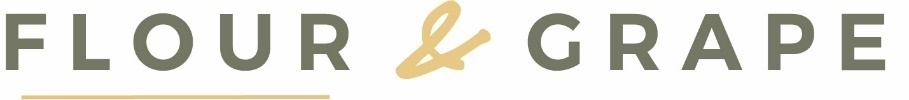 Aperitivi	Aperol spritz / negroni	 / bermondsey americano 2.0					£7Blackberry bellini ~ blackberry, prosecco						£7.5Bermondsey g&t ~ Jensen’s Bermondsey gin, Bermondsey Tonic			£6Small plates ~ (recommended 3 per 2 guests)Nocellara olives vg									£2Bread selection, extra virgin olive oil vg						£3Bruschetta, nduja, caramelised onions ~ cataratto					£3.5Green leaf salad, chives, mustard dressing v * ~ minutolo				£4.5Insalata russa ~ potato mayonnaise, carrot, pea, apple, cured egg yolk v ~ ciro	£5Panzanella, winter tomatoes, red pepper, capers, crotons v ~ timorasso		£6Smoked eel, beetroot & horseradish puree, pickled beetroot ~ lacryma christi 	£6Burrata, prosciutto braciotto ~ leccio							£6.5 Pork tenderloin, tonnato ~ roero arneis						£7Salumi ~ prosciutto di norcia, truffle mortadella, salami ~ lambrusco		£8.5Pasta	Rigatoni ~ roasted vegetables, tomato, oregano vg # ~ frappato			£7.5Fazzoletti ~ spinach, mascarpone, nutmeg *v # ~ ciro				£8Conchiglie ~ mussels, white wine, preserved lemon, chilli # ~ timorasso		£8.5Fettuccine ~ wild boar ragu, dried porcini, juniper *# ~ chianti			£9Linguine ~ gurnard, tomato, chilli, garlic # ~ leccio					£9Tortelloni ~ roasted pork shoulder, sage butter * ~ soave classico			£9.5Pappardelle ~ beef short-rib ragu *# ~ monferrato	 				£10.5Taglierini ~ preserved truffle, butter emulsion, cured egg yolk v *# ~ barolo	£12.5# gluten free penne available		* contains parmesan but can be omittedvg – naturally vegan			v – vegetarian but may contain parmesan~ wine suggestions (prices overleaf)Flour & Grape @ Home 	~ extra virgin olive oil (250ml)		£6			~ aged balsamic (250ml)		£6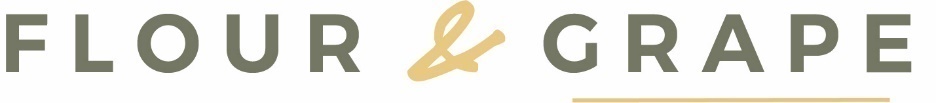 Sparkling								125ml	500ml	750mlProsecco | Terra Serena ~ bubbles that slip down with ease		£6.5	£22	£28Franciacorta | Marchese Antinori ~ the champagne of Italy		£11	£31	£42WhiteCataratto | Terra Firma ~ peachy & very gulpable			£5	£15	£20Ciro Bianco | Librandi ~ refreshing, fairly dry, stylish			£5.5	£18	£23Gavi di Gavi | La Contessa ~ posh pinot grigio			£6.5	£22	£28Roero Arneis | Marco Porello ~ crisp fruit, rounded, substantial	£7	£23	£30Minutolo | I Pastini ~ dry, elegant, riesling like			£8	£24	£32Soave Classico | Inama ~ ripe, creamy, flowery, dry			£9	£26	£34Lacryma Christi | Terredora ~ stone fruit notes, crisp		£9.5	£27	£36Gewurztraminer | Hofstaetter ~ off-dry, scented, seductive		£10	£28	£38Timorasso | Walter Massa ~ dry, sensual, buttery, herbal		£11	£33	£45Rosé & Sparkling RedLagrein Rosato | Mezzacorona ~ refreshing, dry, juicy, fruity		£6	£20	£26Leccio Monferrato | Il Cascinone ~ crisp fruit, dry, good length	£7	£23	£30Lambrusco | Castelvetro ~ true lambrusco, fizzy adult Ribena	£7	£23	£30RedPrimitivo | Boheme ~ an easy introduction to this grape		£5	£15	£20Biferno | Palladino ~ serious, great value for money			£5.5	£18	£23Montepulciano | Barba ~ cherry, plum, attitude			£6	£20	£26Frappato | Planeta ~ vivacious, light, fruity, a silky charmer		£7	£23	£30Pinot Nero | Schreckbichel ~ a great alternative to red Burgundy	£8	£24	£32Chianti | Tenuta Moriniello ~ unoaked, organic, robust		£8	£24	£32Monferrato | Marchesi di Gresy ~ a generous gulpable merlot	£9	£27	£34Susumaniello | I Pastini ~ imagine Rioja from Italy, delicious	£10	£28	£38Barolo | Cabutto ~ award-winning but not for the faint-hearted	£13	£38	£54~ please see our full menu for more details or simply askAll prices are inclusive of VAT @ 20%. A 10% discretionary service charge will be added to the bill.